SLO Economieslo gedragswetenschappenSLO MAATSCHAPPIJWETENSCHAPPEN & filosofie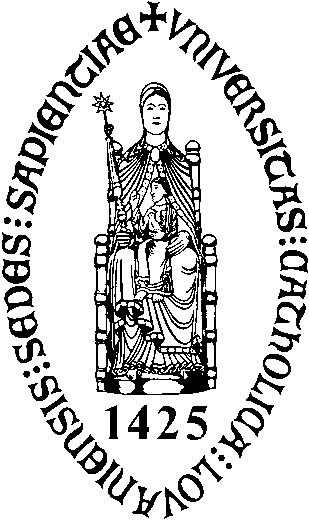 KATHOLIEKE UNIVERSITEITLEUVENLESVOORBEREIDINGLesonderwerp: Waarden & normen nu en vroegerKerndoelen (code overbrengen naar de derde kolom in het lesschema)Lesschema (cursusteksten, materialen, kopieën van transparanten, bordschema’s worden afzonderlijk toegevoegd)1 Afhankelijk van de vraag wie het meest actief is in de betrokken sequens, zet je een kruisje in de kolom leraar, respectievelijk leerlingen.Student:Joke StubbeMentor:Mieke Van NeerDatum: 22 november 2013Tijdstip: van 12.45 u            tot  16.15Duur: 200 min.School: CDBSO Campus RedingenhofLeerj. + Richting: 7e middelbaar BeroepsAantal lln./stud.: 3Relevante leerlingen- of studentenkenmerkenVoorkennis en voorervaring
Mijn mentor vertelde me dat dit een redelijk sterke klas is die zeker wat aankan. Twee leerlingen hebben een vorm van autismespectrumstoornis. Zij blijken moeite te hebben met moeilijke woorden. Ook opdrachten kunnen best opgesplitst worden in duidelijke deelopdrachten. Belangstelling
Tijdens mijn observatieles (die ging over identiteit en opvoeding) merkte ik dat de leerlingen geboeid waren door het onderwerp en hier een mening over hadden. Ik vermoed dus dat mijn lesonderwerp niet op een muur van desinteresse zal stuiten. Andere (verwerkingscapaciteit, ...)Over het algemeen staat deze doelgroep erom bekend niet bijzonder ijverig te werken. Vaak voorkomende veronderstellingen: lage intelligentie, concentratieproblemen, moeilijk abstract denken,.. Hier heb ik echter geen specifieke informatie over. Situering en verantwoording van het onderwerpSinds enkele weken zijn deze leerlingen bezig met een groter project rond identiteit. Deze les is de laatste les waarbij aandacht wordt besteed aan het bredere plaatje: ‘ik’ in de maatschappij. Wat vind ik belangrijk en hoe gedraag ik mij dan? Zijn voorbeelden van vragen die behandeld worden in de les. Door de tijd veranderen opvattingen over wat juist is, daarom focussen we exemplarisch even op de Griekse tijd. In het leerplan voor DBSO 7e jaar worden echter geen inhoudelijke doelstellingen opgenomen. De focus ligt hier op het verwerven van een aantal vaardigheden die de leerling in staat stelt zelfstandig een leerproces op te nemen. De inhoud van deze les is dus van secundair belang. De focus ligt hier op het hoé aanbrengen van de inhoud: op zo’n manier dat de jongeren actief zelf op zoek gaan. Welke vragen en aandachtspunten neem ik naar aanleiding van vorige lesreflecties deze les mee?Ervoor zorgen dat werkelijk elke jongeren betrokken is en niet meer aandacht geven aan leerlingen die vanzelf gemakkelijker deelnemen aan klasgesprekken. CodeKerndoelTijdens de les in te vullen door de mentorAFormulering:Functionele geletterdheid: de leerlingen kunnen uit diverse tekstsoorten relevante informatie selecteren, verwerken en bewerken.Hoe kan men nagaan of dit doel bereikt is?Schrijftaken, opdrachten voor samenvatting,..BFormulering:Functionele geletterdheid: de leerlingen kunnen maatschappelijk relevante tekstinformatie praktisch gebruiken, hun eigen gefundeerde mening formuleren en hun gevoelens verwoorden, rekening houdend met ethische principesHoe kan men nagaan of dit doel bereikt is?Eigen mening opschrijven + klasgesprekWerd dit doel bereikt? Geef commentaar.CFormulering:Functionele geletterdheid: de leerlingen kunnen maatschappelijk relevante tekstinformatie beknopt en duidelijk schriftelijk rapporterenHoe kan men nagaan of dit doel bereikt is?Tekst schrijven, samenvatten, samenvatting van een beeldfragmentWerd dit doel bereikt? Geef commentaar.DFormulering:ICT-geletterdheid: leerlingen kunnen bij algemeen gebruik van de computer structureren en efficiënt werken & resultaten uit diverse programma’s integreren tot één product. Hoe kan men nagaan of dit doel bereikt is?Opzoekingstaken waarbij ICT nodig is. Werd dit doel bereikt? Geef commentaar.EFormulering:
De leerlingen kunnen in team werken. doelgericht en gestructureerd onderhandelenconstructief aansluiten bij een in team genomen beslissingempathie, loyaliteit en wederzijds respect tonenHoe kan men nagaan of dit doel bereikt is?Observatie tijdens groepstaken + reflectie nadien met de leerlingen. Werd dit doel bereikt? Geef commentaar.SequensDuurDoelLeraar1Lln1Onderwijsleersituatie: leerinhouden, werkvormen, mediaLesbegeleiding(aantekeningen van de mentor tijdens de les)10A,B,ExInleiding: welke wondermensen zou jij kiezen en welke zeker niet? 
Individueel, daarna in groep overleggen. Nadien overstap naar ‘is dit waar jij  belang aan hecht in het leven?’5xWat zou jij doen in volgende situaties? Individueel schriftelijk. Indien nodig mondeling overlopen, leerlingen schrijven enkele woorden neer. 20BxKernwaardenspel: kies 4 kernwaarden uit die bij jou passen. Kies nadien enkele waarden waarvan je zou willen dat ze bij je passen (individueel)Klasgesprek over het waarom van deze waardenIndividueel: leerlingen schrijven hun conclusie over het gesprek in enkele woorden neer15A,C,ExZoek op: wat zijn waarden & normen? Leerlingen leggen informatie samen en komen gezamenlijk tot een eigen definitie van normen en van waarden en geven hier voorbeelden voor. 5B,ExxKlasgesprek: Kunnen uit dezelfde waarde verschillende (tegengestelde) normen voortvloeien? Met voorbeeld ‘respect’ en ‘beleefdheid’ op school.  Leerlingen noteren persoonlijke conclusie5xTheorie overlopen over normen & waarden (aanvullingen maken indien nodig) + toepassen op verschillende milieus.  25A,B,CxFilmfragment gas-boetes. Leerlingen formuleren (mondeling) wat de standpunten van de verschillende sprekers zijn en uit welke waarden dit voortvloeit. Leerlingen trachten het debat over de gas-boetes samen te vatten in enkele waarden en normenLeerlingen lezen de korte tekst uit De Zevende Dag en vatten mondeling samen welke meningen en waarden hier tegenover elkaar staan. 10BxxUitsmijter: enkele regels uit het politiereglement van Leuven. Zin of onzin? Kan je je in de waarden vinden van waaruit deze regels zijn opgesteld?10CxLeerlingen noteren individueel argumenten pro en contra gas-boetes. & een persoonlijke conclusie.5xWaarden en normen veranderen doorheen de tijd. Ken je nog voorbeelden?20A,D,ExIntroductie ‘het Oude Griekenland’. Opzoek-opdracht: hoe was het dagelijkse leven bij de Grieken? Leerlingen zoeken individueel op + klasgesprek25A,C,ExLeerlingen verdelen verschillende weetjes en lezen elk een stuk. Dit vertellen ze nadien aan hun groepsgenoten. 25A,B,CxSchrijfopdracht: Vergelijk verschillende normen en waarden bij de Grieken en nu. Eerst in schema, nadien in doorlopende tekst. + korte mening over de toekomst20Film: ‘Sparta’Verantwoording van de didactische uitwerking van de les (gekozen didactische werkvormen, media, …)Feedback door de mentorSterke punten:Werkpunten:Globale beoordeling:	uitstekend  -  zeer goed  -  goed  -  voldoende  -  onvoldoendeNaam van de mentor:                                                         Handtekening:Datum: